Конспект занятия в старшей группе (от 4 лет)Образовательная область: Познание Предмет: Основы математикиТема: «Путешествие на воздушном шаре» Логическое задачи. Геометрические фигуры и тела. Предметы геометрической формы в ближайшем окружении. Цель: Упражнять детей в решении логических задач. Закреплять умения различать и правильно называть геометрические фигуры (круг, овал, треугольник, квадрат, прямоугольник, четырёхугольник) и тела (шар, куб, цилиндр). Задачи: 1. Формировать умение находить в ближайшем окружении предметы	 различной геометрической формы, анализировать их форму.               2.Развивать познавательные процессы детей и логическое мышление.               3. Воспитывать усидчивость при работе с раздаточным материалом,                 любознательность, внимание.Словарная работа: логические задачки, геометрические телаБилингвальный компонент: геометриялық пішіндер- геометрические фигурыДети вместе с педагогом становятся в круг.В круг широкий, вижу я, Встали все мои друзья. Мы сейчас пойдём направо, А теперь пойдём налево, В центре круга соберёмся, И на место все вернёмся. Улыбнёмся, подмигнём, И опять играть начнём.Сегодня у нас необычное занятие. Я хочу пригласить вас в сказочное королевство, где правит королева всех точных наук – Математика, где нас ждут занимательные игры и интересные задания. Но прежде, чем отправимся, я хочу проверить ваши знания. Я вам буду задавать вопросы, а вы должны быстро ответить на них. Готовы?-Какое сейчас время года?- Какой месяц?- Сейчас утро или вечер?- Назовите части суток.- Сколько раз в году бывает день рождения?- Кто громче мычит: петух или корова?- Кто быстрее доплывёт до берега: утята или цыплята? Почему?- Сколько дней в неделе?В: Молодцы! Я думаю, мы готовы отправляться в путешествие!!!!!А отправимся мы на воздушных шарикахОрганизационно-поисковый- Мы попали с вами в королевство математики. Но кто живёт в этом королевстве? Давайте знакомиться.Д/ упражнение «найди место в ряду»Вот первый домик жителей математического королевства. В этом доме живут Цифры. Они так долго готовились к встрече с вами, что совсем перепутали свои места в числовом ряду. Помогите им ребята найти своё место.Д/игра «Числа соседи»- Вот второй домик математических жителей. Только кто живёт в этом доме, я вам не скажу. Я хочу, чтобы вы сами их отгадали. Узнаете? Назовите их.  Как назвать их одним словом? Да, это геометрические фигуры – большие озорники очень любят играть. И хотят с вами поиграть. Вы согласны?Д/ и “Бусы”- продолжи логическую цепочку из геометрических фигур.Д/и «На что похожа геометрическая фигура».ФизкультминуткаВышли мы во двор играть. (Ходьба.)И запрыгали, как мяч. (Прыжки.)Поиграли в догонялки. (Бег.)Стали прыгать на скакалке. (Прыжки.)На качелях покачались (Наклоны вперёд-назад.)И на скейте покатались. (Наклоны в стороны.)Веселились день-деньской, (Хлопки в ладоши.)А потом пошли домой. (Ходьба.)- А в третьем домике живут соседи геометрических фигур- геометрические тела: а вот какие узнаете, отгадав загадки.1 загадка.-«Похож на стаканчик с мороженым я-Похож на колонну в старинном соборе,-Похож на бревно и на столбик в заборе.»    (Цилиндр).-Цилиндр-Правильно-Какие действия можно выполнять с ним?-Катать, можно поставить.(Дети обследуют цилиндры, катают, пробуют поставить).2 загадка.-«Он круглый, как и плоский круг, но кругу он объёмный другТакой же формы апельсин, арбуз, и мяч, и мандарин.Фигуру что могу катать, я буду… (шаром) называть».-как называется фигура?-шар.-У него есть углы и стороны?-нет, он гладкий.-Какие действия можно с ним выполнить?(Обследуют геометрические фигуры –шары).-чем похожи шар и цилиндр?-их можно прокатить.3 загадка Как его нам не вертетьРавных граней ровно шесть.С ним в лото сыграть мы сможем,Только будем осторожны:Он не ласков и не грубПотому что это… (куб).- Что у него есть? (Стороны и углы).
- Какие действия можно с ним выполнить? (Поставить).- Чем похожи цилиндр и куб? (Их можно поставить).Скажите, чем геометрические тела отличаются от геометрических фигур?Игровое упражнение «Разложи предметы по форме»Ребята, посмотрите здесь красивая коробочка, а в ней предметы разной формы.Воспитатель: Давайте посмотрим, что там за предметы. Ребята я предлагаю их разделить на три группы. - Ну, а теперь достаём предметы из коробочки и раскладываем их по форме.Дети раскладывают предметы по группам.Давайте проверим в первую группу предметы какой формы положили? Во вторую? В третью?Вот четвёртый домик. В этом домике живут Логические задачки. Самые любимые, самые озорные. Их задания самые сложные. Они сейчас вас попробуют вас запутать, будьте особенно внимательны.Педагог читает логически задачки в стихах.На столе два яблока и одна груша. Сколько овощей лежит на столе?У собачки Розочки родились котята: три беленьких, один чёрненький. Сколько котят родилось у собачки? Сколько животиков у пяти бегемотиков? сколько рогов у двух быков?Два мышонка в темноте
Грызли сыр в избушке.
Три мышонка в тесноте
Спали на подушке.
Можем сразу посчитать,
Что мышат всех было … (Пять.)Ёжик по лесу шёл,
На обед грибы нашёл:
Два — под берёзой,
Один — у осины,
Сколько их будет
В плетёной корзине? (Три.)Молодцы! Справились с заданием.Ребята, давайте мы сделаем подарок для жителей королевства математики - слепим геометрические фигуры, которые можно катить. Это какие фигуры? (шар, цилиндр)Но вначале разомнём наши пальчики.Пальчиковая гимнастика    Лучики солнце на небо пускает,Каждого, словом приветным встречает:(сжимать пальцы в кулачки и разжимать их)Этот лучик – ОЗОРНОЙ,Этот лучик – ЗОЛОТОЙ,Этот лучик – ДОБРЕНЬКИЙ,Этот лучик – ТОНЕНЬКИЙ,Этот улыбается, мизинцем называется!(поочерёдно загибать все пальцы)Самостоятельная работа детей.-  Ребята, а нам пора возвращаться в детский сад. Вернуться назад можно только пройдя лабиринт.Графическое упражнение «Лабиринт»Рефлексивно-корригирующий- Молодцы! Я приглашаю всех вас к воздушным шарам, чтобы совершить перелет в нашу группу. - Сегодня мы с вами совершили увлекательное путешествие в Королевство Математики. Вам понравилось путешествие? Что именно понравилось, какое задание? - А сейчас я вам предлагаю оценить свою работу. Выслушивает мнения детей, оценивает работу и награждает фишками.Ожидаемый результат:Знать: геометрические фигуры и геометрические тела;Уметь: различать и правильно называть геометрические фигуры (круг, овал, треугольник, квадрат, прямо-угольник, четырёхугольник) и тела ( шар, куб, цилиндр);Иметь: навык нахождения в ближайшем окружении предметы различной геометрической формы, анализировать их форму;Конспект занятия по «Основам математике»«Логические задачи. Геометрические фигуры и тела»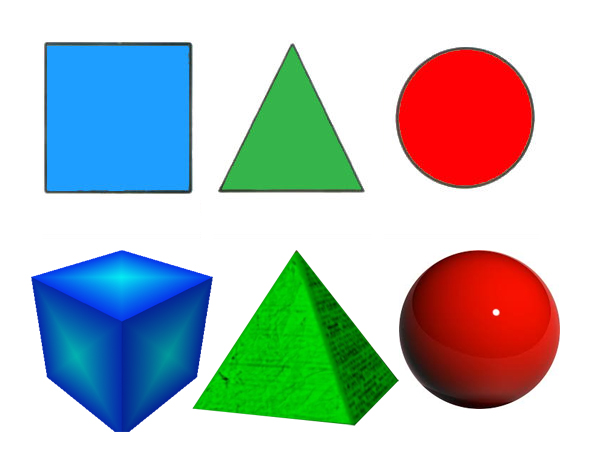 